К А Р А Р				                              	     ПОСТАНОВЛЕНИЕ«10 » январь 2022 й.                                          №  1                           « 10 »  января 2022 г.О сведениях  численности муниципальных служащих и работников муниципальных учреждений с указанием фактических затрат на их денежное содержание за  2021 год.              Руководствуясь ч.1,6 статьи 52 Федеральным законом « Об общих принципах организации местного самоуправления в Российской Федерации»ПОСТАНОВЛЯЮ:1. Утвердить сведения о численности муниципальных  служащих и работников муниципальных учреждений с указанием фактических затрат на их денежное содержание за  2021 год.	                                                                                 (с нарастающим итогом, руб.)2. Настоящее постановление обнародовать на  официальном сайте сельского поселения www.ntashly.ru ;3. Контроль за  исполнением настоящего постановления оставляю за собой.Глава сельского поселенияНижнеташлинский сельсовет:                                                                          Г.С.Гарифуллина             Башкортостан РеспубликаһыныңШаран районымуниципаль районыныңТубэнге Ташлы  ауыл Советыауыл биләмәһе ХакимиәтеБашкортостан РеспубликаһыныңШаран районы Тубэнге Ташлы    ауыл СоветыЖину  урамы, 20, Тубэнге Ташлы аулы Шаран районы Башкортостан РеспубликаһыныңТел./факс(347 69) 2-51-49,e-mail: ntashss @yandex.ruhttp://www. ntashly.sharan-sovet.ru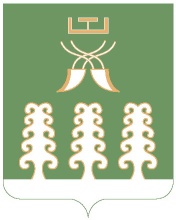 Администрация сельского поселенияНижнеташлинский  сельсоветмуниципального районаШаранский районРеспублики БашкортостанНижнеташлинский сельсовет Шаранского района Республики Башкортостанул. Победы,д.20, с.Нижние Ташлы Шаранского района, Республики БашкортостанТел./факс(347 69) 2-51-49,e-mail: ntashss @yandex.ruhttp://www. ntashly.sharan-sovet.ru№п/пНаименование показателяЧисленность муниципальных служащих  и работников муниципальных учреждений районаФактические затраты на денежное содержание муниципальных служащих  и работников муниципальных учреждений района12344квартал3.Сельское поселение Нижнеташлинский сельсовет муниципального района Шаранский район3,5 ед  в т.ч.  муниципальные служащие и 4 ед.584368,38 рублей в т.ч.  на муниципальных служащих 463306,05 рублейза 2021 г4Сельское поселение Нижнеташлинский сельсовет муниципального района Шаранский район3,5 ед  в т.ч.  муниципальные служащие и 4 ед.1885153,92 рублей в т.ч.  на муниципальных служащих 1480874,74 рублей